X МЕЖДУНАРОДНЫЙ КИНОФЕСТИВАЛЬ «НОЛЬ ПЛЮС» 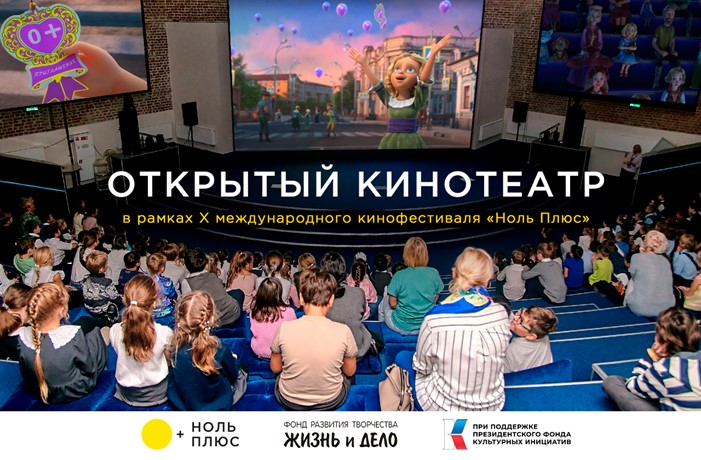 Акция Всероссийского детского и семейного кино направлена на популяризацию кино и анимации, транслирующих общечеловеческие духовно-нравственные ценности: семьи, добра, дружбы, любви, природы, поступков, труда, творчества и культуры.кинозал «Люмьер», по 23 октября 2023г.Вход свободныйГрафик показа фильмовДатаВремяНазвание фильма03.10.202316-00Внеконкурсная анимация (63 мин.):«Небесный мальчик Тао» (2022, Бразилия, 10 мин., 8+)«Шигирская байка» (2021, Россия, 6 мин., 8+)«Сказка о двух мышатах» (2023, Россия, 3 мин., 6+)«Мальчик у окна» (2022, Китай, 4 мин., 8+)«Родственная душа» (2022, Куба, 4 мин., 10+)«Волшебная кулинарная книга» (2022, США, 1 мин., 6+)«Дети Арктики. Арктический вояж» (2022, Россия, 30 мин., 6+)«Кукуночи» (2022, Австралия, 3 мин., 8+)«Понедельничные блюзы» (2022,Сингапур,2мин.,10+)04.10.202316-00Программа анимационный короткометражных фильмов (50 мин.):«Дом на колёсах» (2022, Аргентина,11 мин, 6+)«Звездочка» (2023, Чили, 6 мин, 6+)«И.С.Бах Альбатрос» (2021, Россия, Белоруссия, 4 мин, 8+)«Поколение альфа» (2022, Бразилия, 8 мин.,8+)«Почему у жирафа завял цветок»? (2022, Иран, 6 мин, 6+)«Ребенок – это праздник» (2022, Казахстан, 7 мин, 8+)«Который час»? (2022, Германия, 3 мин.,8+)«Торговый Центр «Перерождение» (2023, Германия, 5 мин, 10+)05.10.202316-00Внеконкурсная анимация (63 мин.):«Небесный мальчик Тао» (2022, Бразилия, 10 мин., 8+)«Шигирская байка» (2021, Россия, 6 мин., 8+)«Сказка о двух мышатах» (2023, Россия, 3 мин., 6+)«Мальчик у окна» (2022, Китай, 4 мин., 8+)«Родственная душа» (2022, Куба, 4 мин., 10+)«Волшебная кулинарная книга» (2022, США, 1 мин., 6+)«Дети Арктики. Арктический вояж» (2022, Россия, 30 мин., 6+)«Кукуночи» (2022, Австралия, 3 мин., 8+)«Понедельничные блюзы» (2022, Сингапур,2мин.,10+)06.10.202316-00Кинотанец №1 (68 мин):«Белая комната» (2021, Россия, 7 мин, 16+)«В экстренных случаях» (2022, Канада, 18 мин, 16+)«Времени нет» (2022, Россия, 16 мин,16+)«Второй танец» (2023, Испания, 27 мин, 16+)07.10.202312-00 Программа анимационный короткометражных фильмов (50 мин.):«Дом на колёсах» (2022, Аргентина,11 мин, 6+)«Звездочка» (2023, Чили, 6 мин, 6+)«И.С.Бах Альбатрос» (2021, Россия, Белоруссия, 4 мин, 8+)«Поколение альфа» (2022, Бразилия, 8 мин.,8+)«Почему у жирафа завял цветок»? (2022, Иран, 6 мин, 6+)«Ребенок – это праздник» (2022, Казахстан, 7 мин, 8+)«Который час»? (2022, Германия, 3 мин.,8+)«Торговый Центр «Перерождение» (2023, Германия, 5 мин, 10+)08.10.202312-00Внеконкурсная анимация (63 мин.):«Небесный мальчик Тао» (2022, Бразилия, 10 мин., 8+)«Шигирская байка» (2021, Россия, 6 мин., 8+)«Сказка о двух мышатах» (2023, Россия, 3 мин., 6+)«Мальчик у окна» (2022, Китай, 4 мин., 8+)«Родственная душа» (2022, Куба, 4 мин., 10+)«Волшебная кулинарная книга» (2022, США, 1 мин., 6+)«Дети Арктики. Арктический вояж» (2022, Россия, 30 мин., 6+)«Кукуночи» (2022, Австралия, 3 мин., 8+)«Понедельничные блюзы» (2022,Сингапур,2мин.,10+)10.10.202315-00 «Вот моя деревня» (2019, Иран, 83 мин, 10+)11.10.202317-00Документальные фильмы №1 (79 мин)«Муравьиные дома» (2021, Шри-Ланка, 6 мин.12+)«Кулачищи» (2022 Китай, 16 мин., 10+)«Исцеление искусством» (2020, Россия, 11 мин, 10+)«Привет учитель» (2022, Турция, 10 мин, 10+)«Ты думаешь неправильно» (2022, Италия, 12 мин, 14+)«Секреты уральской анимации. Фильм 1. Анимация спешит на помощь» (2020, Россия, 24 мин, 12+)12.10.202317-00Документальные фильмы №2 (99 мин):«Мастера радости» (2022, Мексика, 37 мин., 14+)«Новое открытие» (2022, Россия, 18 мин., 14+)«Южный Урал» (2022, Россия, 30 мин., 12+)«Узы ремесла» (2023, Бразилия, 14 мин., 14+)13.10.202316-00Кинотанец №2 (75 мин):«Калима» (2022, Германия, 13 мин., 16+)«Контактная импровизация» (2023, Португалия, 13 мин., 16+)«Мать» (2019, Австралия, 6 мин., 16+)«На кего» (2022, Россия, 3 мин., 16+)«Правда в деталях» (2022, Испания, 6 мин., 16+)«Скороговорка» (2019, Италия, 3 мин., 16+)«Тело в городе Т.» (2022, Россия, 4 мин., 16+)«Форма эфира» (2023, Австрия, 7 мин., 16+)«Балалайка 2.0» (2022, Россия, 20 мин., 6+)16.10.202316-00Игровые короткометражные фильмы №1 (72 мин):«Ангел маленькой принцессы» (2022, Россия, 31 мин., 6+)«В сухом ручье» (2022, Южная Корея, 26 мин., 12+)«Величайший фильм всех времен» (Болгария,15 мин, 10+)17.10.202316-00Игровые короткометражные фильмы №2 (72 мин):«Вне игры» (2022, Нидерланды, 12 мин., 16+)«Жар» (2019, Мексика, 7 мин., 6+)«Запрещённый приём» (2022, Иран, 20 мин., 12+)«Капли росы» (2023, Италия, 14 мин., 12+)«Кнопка» (023, Россия, 20 мин., 16+)«Ко мне приехал дядя» (2023, Тайвань, 23 мин., 12+)18.10.202316-00Игровые короткометражные фильмы №3 (73 мин):«Лома» (2022, Индонезия, 15 мин., 12+)«Матрас» (2022, Иран, 6 мин., 12+)«Никогда не сдавайся» (2022, Индия, 24 мин., 12+)«Номер 7» (2022, Иран, 13 мин., 12+)«Нюдсы» (2022, Нидерланды, 15 мин., 16+)19.10.202316-00Игровые короткометражные фильмы №4 (70 мин):«Один дома» (2022, Аргентина, 11 мин., 10+)«Писатели» (2022, Китай, 29 мин., 10+)«Подписчики Несса» (2022, Бразилия, 19 мин., 12+)«Прощальное письмо» (2022, Узбекистан,Россия, 11 мин., 6+)20.10.202316-00Игровые короткометражные фильмы №5 (84 мин):«Самый счастливый день» (2022, Россия, 20 мин., 12+)«Соседское платье» (2022, Казахстан, 25 мин., 10+)«Тетрадь» (2022, Непал, 9 мин., 10+)«Тонкая грань» (2023, Китай, 20 мин., 12+)«Что делает меня счастливым» (2022, Испания, 10 мин., 12+)23.10.202316-00Игровые короткометражные фильмы №3 (73 мин):«Лома» (2022, Индонезия, 15 мин., 12+)«Матрас» (2022, Иран, 6 мин., 12+)«Никогда не сдавайся» (2022, Индия, 24 мин., 12+)«Номер 7» (2022, Иран, 13 мин., 12+)«Нюдсы» (2022, Нидерланды, 15 мин., 16+)